Foire aux questions – Clinique de la paralysie cérébrale 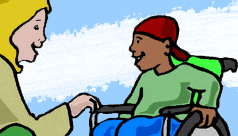 1) Qu’est-ce que la Clinique de la paralysie cérébrale?Il s’agit d’un rendez-vous d’un jour où une équipe interdisciplinaire réalise diverses évaluations pour mieux comprendre les besoins de votre enfant et de votre famille.La clinique a été créée après que les parents et les thérapeutes eurent fait valoir l’importance de répondre à l’ensemble des besoins de l’enfant au lieu de régler les problèmes séparément ou à mesure qu’ils se présentent. Dans la mesure du possible, nous tentons d’organiser les rendez-vous de suivi dans votre collectivité. Cependant, le CRSC offre des services spécialisés qui pourraient ne pas être offerts ailleurs dans la province. Il se peut qu’on vous demande de revenir au CRSC pour une évaluation approfondie ou un traitement.2) À quoi faut-il s’attendre à la Clinique de la paralysie cérébrale?Une visite à la Clinique de la paralysie cérébrale pourrait comprendre des interventions dans divers domaines : ergothérapie, physiothérapie, orthophonie, travail social, diététique, soins infirmiers et physiatrie (médecine).À votre arrivée au CRSC, veuillez inscrire votre enfant et présenter sa carte d’assurance-maladie à la réception. L’infirmière coordonnatrice clinique vous accueillera, vous fournira votre horaire de la journée et vous dirigera vers la salle de traitement réservée pour votre enfant et vous pour la journée.À la fin de la journée, un membre de l’équipe discutera des résultats des évaluations et des plans de suivi avec vous.Préparez-vous à répondre à de nombreuses questions concernant les activités quotidiennes, les habitudes et les capacités actuelles de votre enfant. On vous questionnera également sur vos priorités et vos objectifs par rapport à votre enfant. Les thérapeutes évalueront votre enfant en utilisant des techniques pratiques et en l’observant.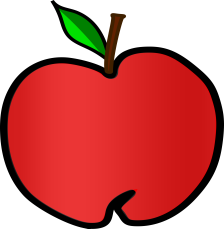 3) Que se passe-t-il à l’heure du dîner?Libre à vous de demeurer dans la salle de traitement ou de sortir dîner dans un restaurant des environs. On trouve également au Centre de réadaptation Stan Cassidy (CRSC) une cafétéria où il faut payer en argent comptant. Si vous avez besoin d’argent pour vos repas, veuillez prendre les dispositions nécessaires avec votre travailleur(se) social(e) local(e) avant votre rendez-vous.4) Devrons-nous passer la nuit au Centre de réadaptation Stan Cassidy?Habituellement, les patients externes qui ont un rendez-vous à la Clinique de la paralysie cérébrale font une visite d’un jour. Cependant, certaines familles préfèrent dormir à Fredericton la nuit précédant ou suivant le rendez-vous afin d’éviter de faire beaucoup de route le même jour. Si vous avez besoin d’argent pour l’hébergement, veuillez en discuter à l’avance avec votre travailleur(se) social(e) local(e).On trouve sur place des appartements pouvant être loués à 20 $ la nuit, mais puisque leur nombre est limité, il faut réserver tôt.5) Devrai-je me séparer de mon enfant?Parfois, nous fixons deux rendez-vous en même temps pour le parent et l’enfant afin de réaliser toutes les évaluations nécessaires. Ainsi, votre enfant pourrait se trouver dans une pièce avec un thérapeute pendant que vous parlez à un autre thérapeute dans une autre pièce.Si vous n’êtes pas à l’aise de vous séparer de votre enfant ou vice-versa, nous veillerons à vous permettre de demeurer ensemble pendant toutes les évaluations.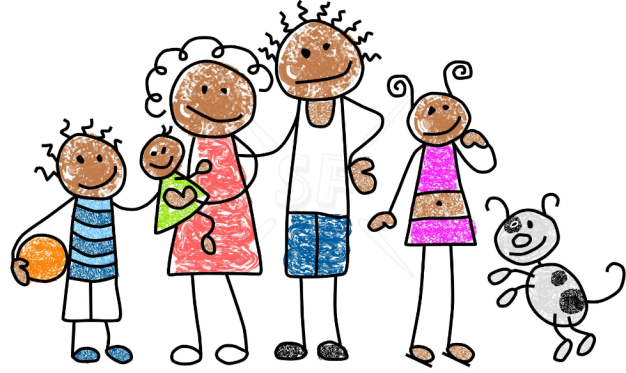 6) Qui devrait être présent au rendez-vous?Habituellement, l’enfant est accompagné d’un parent (ou des deux) ou d’un tuteur. Si vous avez d’autres enfants ou si vous recevez du soutien d’autres membres de la famille, comme les grands-parents, ces derniers peuvent aussi être présents. Il faut seulement nous informer du nombre de personnes qui vous accompagnera afin de vous donner l’espace nécessaire.8) Que dois-je emporter au rendez-vous de mon enfant? Votre carte d’assurance-maladie valide et une preuve de toute autre couverture médicale pour votre enfant, comme une carte d’assurance privée (Croix Bleue, Johnson) ou une carte d’assistance médicale du ministère du Développement social.Une liste à jour des professionnels de la santé qui suivent votre enfant ainsi qu’une liste à jour des médicaments qu’il prend et le calendrier d’administration de ces médicaments.Des shorts et des espadrilles pour votre enfant.Si le personnel du CRSC vous le demande, certaines pièces d’équipement que votre enfant utilise (ex. verticalisateur, marchette, orthèses, attelles, appareils de communication).Tout équipement médical nécessaire (ex. fournitures pour l’alimentation par sonde, oxygène). 9) Mon enfant subira-t-il des tests médicaux à la Clinique de la paralysie cérébrale?Les thérapeutes et le physiatre pourraient évaluer et mesurer la force et la souplesse de votre enfant à l’aide de leurs mains. Il est possible que l’on vous demande d’accompagner votre enfant à l’Hôpital régional Dr Everett Chalmers, adjacent au CRSC, pour subir des radiographies. Sinon, la plupart des tests sont organisés séparément et, souvent, dans votre collectivité. 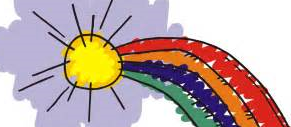 10) Où dois-je stationner ma voiture pendant le rendez-vous?On trouve devant le Centre de réadaptation Stan Cassidy des espaces de stationnement réservés aux familles qui ont une vignette de stationnement pour personnes handicapées. Vous pouvez aussi utiliser le stationnement payant situé devant l’Hôpital régional Dr Everett Chalmers.11) Si j’ai des questions ou des préoccupations, avec qui dois-je communiquer?Si vous avez des questions ou des préoccupations, n’hésitez pas à communiquer avec l’une des personnes suivantes : 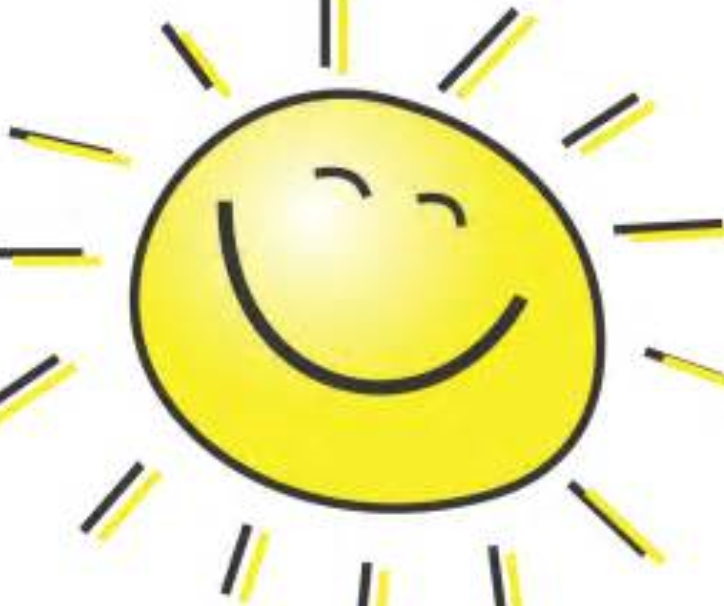 Sarah LavoieBrenda ZadoroznyJacqueline MooreGestionnaire de l’équipe deInfirmière coordonnatrice Commis aux rendez-voussoins pédiatriquesclinique506-452-5772506-452-5230506-452-5798